					                   ПРЕСС-РЕЛИЗ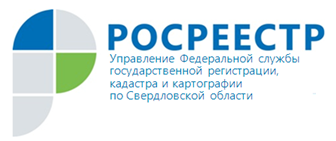                            Сервисы портала РосреестраНа главной странице портала Росреестра (www.rosreestr.ru)расположены удобные для граждан и организаций электронные сервисы,позволяющие сэкономить время и самостоятельно получить необходимуюинформацию.Сервисы портала Росреестра помогают зарегистрировать права нанедвижимое имущество, поставить объекты на кадастровый учет, получитьсведения, содержащиеся в Едином государственной реестре недвижимости(далее – ЕГРН).Зачастую, при выборе недвижимость возникает необходимостьуточнить информацию сразу по нескольким объектами в короткие сроки. Дляэтих целей на портале Росреестра существует возможность в режимереального времени просмотреть общедоступную информацию о любомобъекте недвижимости, но при одном условии: объект недвижимостидолжен стоять на кадастровом учете.Просмотреть такие сведения можно, выбрав на главной странице сайтаРосреестра в разделе «Сервисы» услугу «Справочная информация пообъектам недвижимости в режиме online». Заполнив предложеннуюформу (необходимо указать кадастровый номер или адрес объекта),необходимо пройти по ссылке «Сформировать запрос».Выбрав нужный объект, можно просмотреть подробную информацию онем: кадастровый номер, статус объекта, площадь, кадастровая стоимость,адрес, права и ограничения на данный объект, дата постановки накадастровый учет и другая информация. Данная информация носитознакомительный характер и не может быть предоставлена в качестведокумента.В этом же окне есть возможность перейти по ссылке на сервис«Публичная кадастровая карта», кликнув на ссылку «Найти объект напубличной кадастровой карте».Публичная кадастровая карта в онлайн режиме позволяет получатьнужную кадастровую информацию для сделок с недвижимостью и землей, ихпокупки, продажи, аренды и межевания земли. С помощью кадастровойкарты можно получить сведения о земельном участке, объектенедвижимости, узнать кадастровый номер по адресу, узнать точный адресобъекта, площадь, подготовиться к межеванию земли (кадастровым работам).На портале Росреестра можно проверить в режиме реального времени,в каком статусе находится поданная заявка/запрос на получение услуги.Услуга предоставляется бесплатно в режиме онлайн. (Сервис «Проверкаисполнения запроса (заявления)»).Если Вы получили сведения в электронном виде, сервис «Проверкаэлектронного документа» позволит сформировать печатное представлениевыписки и проверить корректность электронной цифровой подписи, которойона подписана.Сервис «Фонд данных государственной кадастровой оценки»позволяет узнать, как была определена кадастровая стоимость объекта, дляэтого нужно указать кадастровый номер объекта недвижимости.На сайте Росреестра создан электронный сервис «Личный кабинет».Для авторизации в «Личном кабинете» Росреестра используетсяподтвержденная учетная запись пользователя на Едином порталегосударственных услуг Российской Федерации.С помощью сервиса «Личный кабинет», который размещен на главнойстранице сайта Росреестра, можно подать заявление и документы нарегистрацию прав, кадастровый учет. Также в «Личном кабинете» можнополучить ключ доступа к Федеральной государственной информационнойсистеме ЕГРН, посредством которого сведения ЕГРН можно получить всамое короткое время.В «Личном кабинете» правообладатель может подать заявление наисправление технической ошибки в сведениях ЕГРН о принадлежащем емуобъекте недвижимости, а также заявить о внесении записи в ЕГРН оневозможности проведения любых действий с его недвижимостью без еголичного участия.Имея авторизацию в «Личном кабинете» на сайте Росреестра, можновоспользоваться сервисом «Офисы и приемные. Предварительная записьна прием». С помощью данного сервиса заявитель может предварительнозаписаться на экстерриториальный прием в любой функционирующий офисМФЦ для получения данной услуг ведомства, выбрав удобные для него датуи время.Электронные сервисы Росреестра предоставляют возможностьполучить государственные услуги Росреестра в удобное для граждан время,их использование позволит сократить финансовые затраты и оперативно. Об Управлении Росреестра по Свердловской областиУправление Федеральной службы государственной регистрации, кадастра и картографии по Свердловской области (Управление Росреестра по Свердловской области) является территориальным органом федерального органа исполнительной власти (Росреестра), осуществляющего функции по государственной регистрации прав на недвижимое имущество и сделок с ним, по оказанию государственных услуг в сфере ведения государственного кадастра недвижимости, проведению государственного кадастрового учета недвижимого имущества, землеустройства, государственного мониторинга земель, а также функции по государственной кадастровой оценке, федеральному государственному надзору в области геодезии и картографии, государственному земельному надзору, надзору за деятельностью саморегулируемых организаций оценщиков, контролю деятельности саморегулируемых организаций арбитражных управляющих. Руководитель Управления Росреестра по Свердловской области – Цыганаш Игорь Николаевич.Контакты для СМИУправление Росреестра по Свердловской области Ирбитский  отделПетрова Вера Геральдовнател. 8 (343)55 6-49-16          эл. почта: irbit@frs66.ru